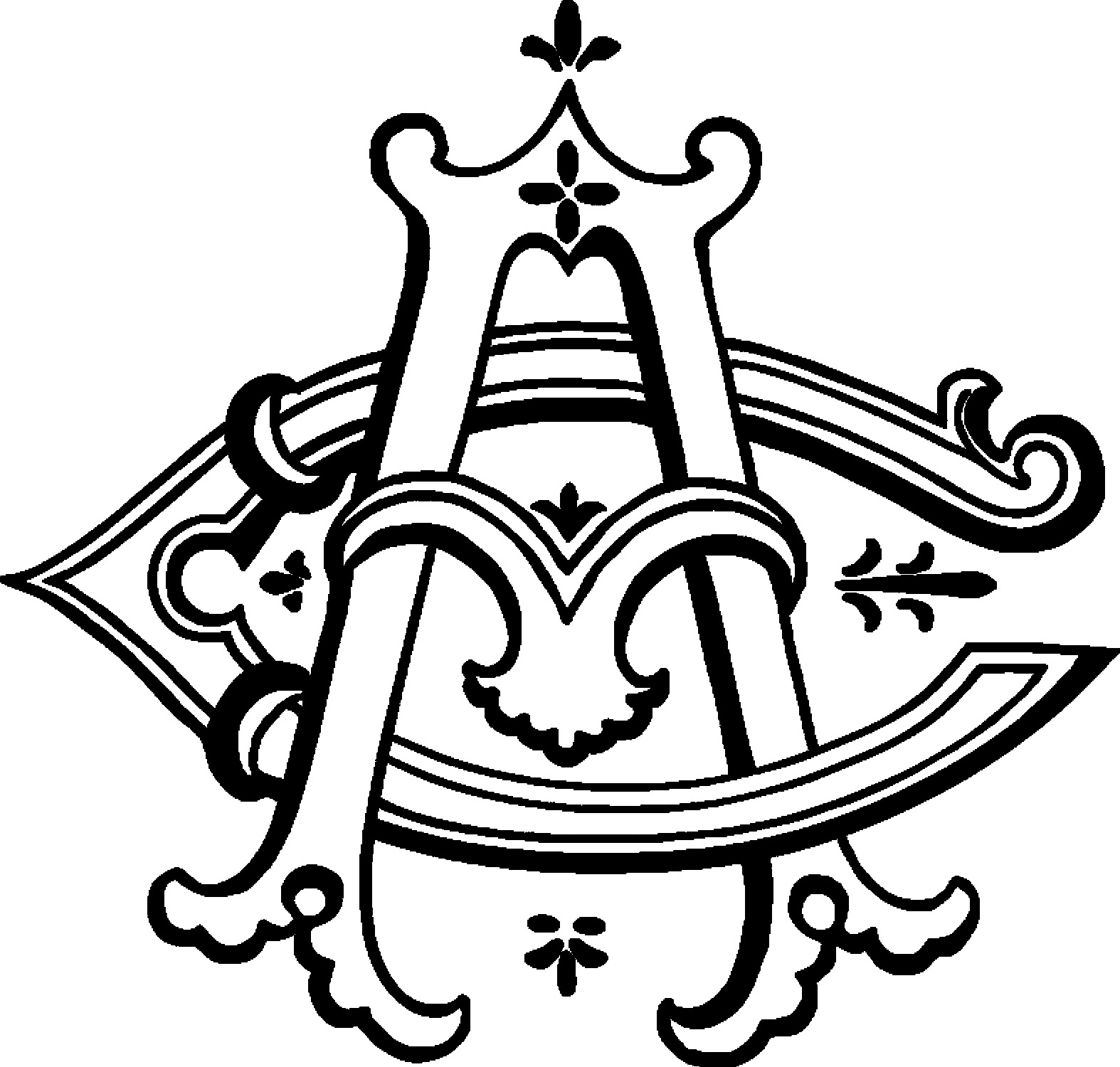 Buffet Lunch ChoicesSelect one hot or chilled entrée, two accompaniments or side salads, and one dessert $34.50 per personHot EntréesGrilled Chicken BreastBasil PestoSeared SalmonShaved Fennel & PomegranateSeared ScallopsWilted spinach, pancettaRoast Beef Tenderloin
Bordelaise, rosemary, garlicRoast Pork LoinApple butter, citrus, tarragon
House Made Seasonal RavioliBrown butter, sageChicken PaprikashCrème fraiche, sofritoPorter Braised Short RibsCitrus gremolata, horseradishChilled EntréesSandwich PlatterSelection of fine meats & cheeses, breads, & accompanimentsTri Colore SaladSteak, blue cheese, grilled onions, basil, balsamicKale SaladCherries, quinoa, walnuts, creamy sherry vinaigretteConfit Oregon Albacore NicoiseSoft cooked eggs, pole beans, lemon-tarragon vinaigretteAccompanimentsSoup du jourBrussels sprouts, bacon, caper, shallot, parmesanFingerling potatoes, rosemary and garlicSlow braised beans, pancetta, tomato, basilRoasted cauliflower, bagna cauda, bread crumbsBaby carrots agrodulce, braised in honey & balsamicConfit fennel and potato au gratinPreserved lemon & asparagus risottoSaffron cous cous, golden raisins, pine nuts, herbsGrilled seasonal vegetables with garlic, citrus, and shallotSide SaladsClassic Caesar saladMarket greens
Tomato, kalamata, feta cheese saladFrench lentil saladPasta saladDessertsAssorted CookiesChocolate MousseFruit TartsBars: Cheesecake, Lemon, Brownies, Blondies, Chocolate Peanut ButterBite Size: Cheesecake Bites, Cupcakes, Cream Puffs, Éclairs, Crème Brulees Buffet EnhancementsSelection of House Made CharcuteriePickles, mustard, crackers, olives, spread$10.50 per personImported and Domestic Cheese TrayA Selection of quality cheeses with crackers$9.50 per personVegetable CruditésAssorted Fresh Vegetables with choice of Dressing Dips$8.00 per personFresh Fruit PlatterMedley of Seasonal Fruits$8.75 per personAll orders must be placed one week in advance of the event and are to be confirmed three business days in advance of function.  Prices subject to change.  There is a standard service charge of 15%, and a room usage charge of $10.00 per person. The club is not open on Sundays. 7/26/2022